PLAN RATUNKOWY NURKOWISKA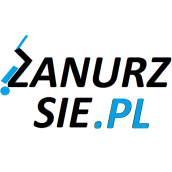 JEZIORO MAUSZ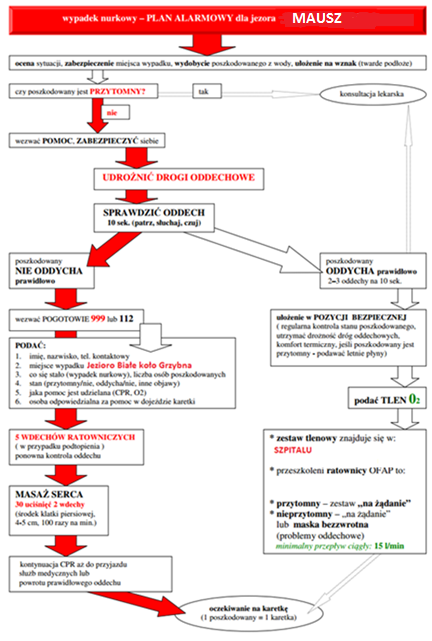 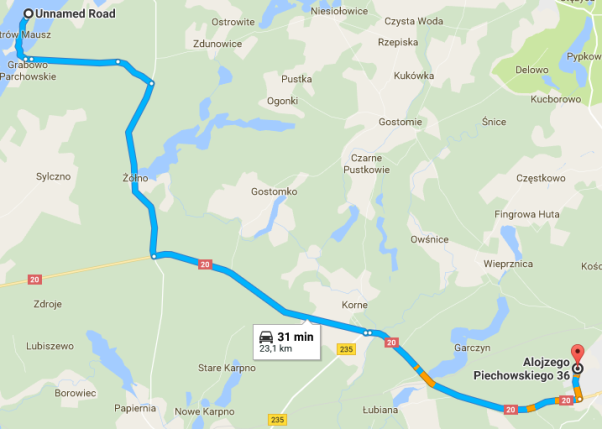 TELEFONY ALARMOWE:PLAN UTWORZONY 22.06.2017r.  - PRZED NURKOWANIEM NALEŻY POTWIERDZIĆ DANEZANURZSIE.PLPortal tworzony przez nurków dla nurkówkontakt@zanurzsie.pl, 506-687-199, www.zanurzsie.plSZPITAL11258 686 00 00ul. Piechowskiego 36, Kościerzyna23km/31minSTRAŻ POŻARNA99858 684 41 87ul. Żeromskiego 5, Sulęczyno8km/15 minPOLICJA99758 684 40 07al. Zwycięstwa 9, Sulęczyno8km /15 minKOMORA DEKOMPRESYJNA58 622-51-63Ul. Pow. Styczniowego 9B, Gdynia74km / 95minLEKARZ DYŻURNY KRAJ22 831-34-40Od 16:00 do 8:00Lotnicze pogotowie Rat.22 227-76-60ul. Piechowskiego 36, Kościerzyna23km/31minDAN Polska58 622-51-63Od 8:00 do 15:00